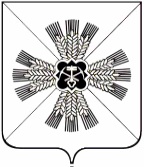 КЕМЕРОВСКАЯ ОБЛАСТЬАДМИНИСТРАЦИЯ ПРОМЫШЛЕННОВСКОГО МУНИЦИПАЛЬНОГО ОКРУГАПОСТАНОВЛЕНИЕот «25» июня 2021 г. № 1215-Ппгт. ПромышленнаяОб утверждении комиссии и положения о комиссии по обеспечению координации деятельности по выявлению неучтенных объектов недвижимости, земельных участков, предприятий (бизнеса) на территории Промышленновского муниципального округаВ целях легализации объектов налогообложения:1. Утвердить Положение о комиссии по обеспечению координации деятельности по выявлению неучтенных объектов недвижимости, земельных участков, предприятий (бизнеса) на территории Промышленновского муниципального округа, согласно приложению № 1 к настоящему постановлению.2. Утвердить состав комиссии по обеспечению координации деятельности по выявлению неучтенных объектов недвижимости, земельных участков, предприятий (бизнеса) на территории Промышленновского муниципального округа, согласно приложению № 2 к настоящему постановлению.3. Признать утратившими силу:3.1. постановление администрации Промышленновского муниципального района от 18.03.2015 № 457-П «Об утверждении комиссии и положения о комиссии по обеспечению координации деятельности по выявлению неучтенных объектов недвижимости, земельных участков, предприятий (бизнеса) на территории Промышленновского муниципального округа»;3.2. постановление администрации Промышленновского муниципального района от 24.03.2016 № 286-П «О внесении изменений в постановление администрации Промышленновского муниципального района от 18.03.2015 № 457-П «Об утверждении комиссии и положения о комиссии по обеспечению координации деятельности по выявлению неучтенных объектов недвижимости, земельных участков, предприятий (бизнеса) на территории Промышленновского муниципального округа»;3.3. постановление администрации Промышленновского муниципального района от 19.08.2016 № 737-П «О внесении изменений в постановление администрации Промышленновского муниципального района от 18.03.2015 № 457-П «Об утверждении комиссии и положения о комиссии по обеспечению координации деятельности по выявлению неучтенных объектов недвижимости, земельных участков, предприятий (бизнеса) на территории Промышленновского муниципального округа»;3.4. постановление администрации Промышленновского муниципального района от 05.03.2019 № 289-П «О внесении изменений в постановление администрации Промышленновского муниципального района от 18.03.2015 № 457-П «Об утверждении комиссии и положения о комиссии по обеспечению координации деятельности по выявлению неучтенных объектов недвижимости, земельных участков, предприятий (бизнеса) на территории Промышленновского муниципального округа».4. Контроль  за  исполнением  настоящего  постановления  возложить на заместителя главы Промышленновского муниципального округа           А.А. Зарубину. Постановление вступает в силу со дня подписания. Исп. Е.М. Беккертел.7-47-79Положение о комиссии по обеспечению координации деятельности по выявлению неучтенных объектов недвижимости, земельных участков, предприятий (бизнеса) на территории Промышленновского муниципального округа1. Общие положения 1.1. Комиссия по обеспечению координации деятельности по выявлению неучтенных объектов недвижимости, земельных участков, предприятий (бизнеса) на территории Промышленновского муниципального округа (далее – комиссия) осуществляет координацию деятельности органов местного самоуправления при проверке достоверности учета объектов недвижимости, земельных участков и предприятий (бизнеса), расположенных на территории Промышленновского муниципального округа, и последующей регистрации в установленном порядке неучтенных объектов, выявленных в ходе проверки.1.2 Комиссия руководствуется в своей деятельности Конституцией Российской Федерации, федеральными законами, нормативными правовыми актами Президента Российской Федерации, Правительства Российской Федерации, законами Кемеровской области - Кузбасса, постановлениями и распоряжениями Кемеровской области - Кузбасса, администрации Правительства Кузбасса, постановлениями и распоряжениями администрации Промышленновского муниципального округа, решениями Совета народных депутатов Промышленновского муниципального округа, другими правовыми актами, а также настоящим положением.1.3.  Комиссия осуществляет свою деятельность во взаимодействии с территориальными органами федеральных органов исполнительной власти, органами государственной власти Кемеровской области - Кузбасса, структурными подразделениями администрации Правительства Кузбасса.2. Задачи и полномочия комиссии2.1. Основными задачами комиссии являются:2.1.1. Обеспечение координации деятельности территориальных отделов Управления по жизнеобеспечению и строительству администрации Промышленновского муниципального округа (далее – территориальные отделы) по легализации объектов налогообложения на территории Промышленновского муниципального округа:- неучтенных объектов недвижимости, в том числе объектов индивидуального жилищного фонда;- неучтенных земельных участков, в том числе земельных участков под индивидуальным строительством, земельных участков предоставленных в аренду для осуществления рекреационной деятельности и расположенных на этих землях зданий и сооружений;- неучтенных предприятий (бизнеса).2.1.2. Обеспечение координации деятельности территориальных отделов по учету неучтенных объектов недвижимости, земельных участков и предприятий (бизнеса), расположенных на территории Промышленновского муниципального округа.2.2. Для реализации поставленных задач комиссия имеет право:- координировать мероприятия по выявлению неучтенных объектов недвижимости, земельных участков и предприятий (бизнеса) в Промышленновском муниципальном округе;-привлекать в установленном порядке к работе комиссии правоохранительные и налоговые органы;- передавать материалы о выявленных нарушениях в правоохранительные органы для привлечения виновных к ответственности;- приглашать на заседания комиссии начальников территориальных отделов Управления по жизнеобеспечению и строительству администрации Промышленновского муниципального округа по выявлению неучтенных объектов недвижимости, земельных участков и предприятий (бизнеса);- запрашивать в соответствии с законодательством Российской Федерации от органов государственной власти и органов местного самоуправления, их должностных лиц, руководителей организаций всех форм собственности информацию по вопросам, относящимся к сфере деятельности комиссии;- заслушивать на заседаниях должностных лиц органов местного самоуправления, руководителей организаций всех форм собственности, пользователей объектов недвижимости.3. Организация работы3.1. Заседания комиссии созываются председателем комиссии либо его заместителем по мере необходимости, но не реже одного раза в квартал. Заседания комиссии считаются правомочными, если на них присутствует более половины их членов.3.2. Решения комиссии принимаются большинством голосов. При равенстве голосов принятым считается решение, за которое проголосовал председательствующий на заседании.3.3. Решения комиссии оформляются протоколами и подписываются председательствующим на заседании.3.4. Материально-техническое и информационное обеспечение деятельности комиссии осуществляет администрация Промышленновского муниципального округа.Приложение № 2к постановлениюадминистрации Промышленновского муниципального округаот 25.06.2021 № 1215-ПСостав комиссии по обеспечению координации деятельности по выявлению неучтенных объектов недвижимости, земельных участков, предприятий (бизнеса) на территории Промышленновского муниципального округаГлаваПромышленновского муниципального округа     Д.П. ИльинПриложение № 1к постановлению администрации Промышленновскогомуниципального округаот 25.06.2021 г. № 1215-ПЗаместитель главыПромышленновского муниципального округаА.А. ЗарубинаЗарубина Анастасия Александровна- заместитель главы Промышленновского муниципального округа, председатель комиссии;Удовиченко Наталья Викторовна- председатель комитета по управлению муниципальным имуществом администрации Промышленновского муниципального округа, заместитель председателя комиссии;Беккер Екатерина Михайловна- заведующий сектором предпринимательства и потребительского рынка администрации Промышленновского муниципального округа, секретарь комиссии;Члены комиссии:Овсянникова Ирина Алексеевна- начальник финансового управления администрации Промышленновского муниципального округа;Крюков Олег Борисович- начальник отдела сельского хозяйства администрации Промышленновского муниципального округа;Хасанова Светлана Сергеевна- начальник юридического отдела администрации Промышленновского муниципального округа;Крылова Юлия Анатольевна- начальник отдела по архитектуре и градостроительству администрации Промышленновского муниципального округа;Карцева Людмила Николаевна- начальник межрайонной инспекции ФНС России № 2 по Кемеровской области-Кузбассу  (по согласованию);Щукина Наталья Васильевна- заместитель начальника Ленинск-Кузнецкого отдела управления Федеральной службы государственной регистрации, кадастра и картографии по Кемеровской области в Промышленновском районе (по согласованию);Калиниченко Елена Алексеевна- начальник Филиала № 4 БТИ Топкинского района (дополнительный офис) (по согласованию);Сурнин Виктор Владимирович- заместитель начальника полиции Отдела МВД России по Промышленновскому муниципальному округу            (по согласованию).Заместитель главыПромышленновского муниципального округаА.А. Зарубина